	Заслушав и обсудив информацию об итогах мониторинга оплаты труда педагогических работников образовательных учреждений за сентябрь 2022 года, президиум отмечает следующее.По сведениям об итогах мониторинга оплаты труда за сентябрь 2022 года, поступившим в комитет Саратовской областной организации Общероссийского Профсоюза образования из министерства образования области отмечается рост средней заработной платы педагогических работников по всем категориям работников.Целевые показатели установлены постановлением Правительства Саратовской области №569-П от 19.07.2021 г.1.Средняя заработная плата педагогов общеобразовательных учреждений составила 38531,3 руб., или 118,5% к целевому показателю – 32522 руб. Средняя заработная плата преподавателей и мастеров учреждений среднего профессионального образования - 35774,8 руб., или 110% к целевому показателю 32522 руб. Средняя заработная плата педагогам дошкольных учреждений - 30672,4 руб. или  103% к целевому показателю 29855 руб. Средняя зарплата педагогов дополнительного образования – 33581,2 руб., или 101,4% к целевому показателю 33100 руб.Сведения по оплате труда педагогических работников общеобразовательных учреждений.За период с февраля по сентябрь 2022 г.  рост заработной платы педагогов в целом по области составил 4,7% (с 36778,29 руб. до 38531,3 руб.).Не достигнут целевой показатель в Лысогорском районе. Средняя зарплата за сентябрь составила 32467,9 руб., а также в Самойловском районе – 32495,1 руб.В Новоузенском районе произошло снижение зарплаты. В феврале средняя зарплата по району составляла 33441,62 руб., в сентябре 2022г. – 33159,5 руб. В Питерском районе в феврале средняя зарплата по району составляла 35736,43 руб., в сентябре 2022г. – 32522,5 руб. Снижение произошло на 9%. В Романовском районе в феврале средняя зарплата составляла 37074,18 руб., в сентябре 2022г. – 36494,2 руб. Снижение произошло на 1,5%.Сведения по оплате труда педагогических работников дошкольных учреждений.За период с февраля по сентябрь 2022 г. прирост заработной платы составил 3,1% (с 29745,7 руб. до 30672,4 руб.).Не достигнут целевой показатель в Дергачевском районе (средняя зарплата составляет 29736,5 руб.), в Духовницком (28580,6 руб.), в Екатериновском (29309,9 руб.), Лысогорском (29659,9 руб.), в Новобурасском (29037,1 руб.), в Новоузенском (25149,8 руб.), Петровском (28186,4 руб.), в Самойловском (28803,5 руб.) районах.В Воскресенском районе в феврале педагоги дошкольных учреждений имели среднюю зарплату 31612,12 руб., в сентябре 29990,2 руб. Снижение произошло на 5,4%. В Екатериновском районе в феврале 31034,66 руб., в сентябре 29309,9 руб. Снижение произошло на 5,8%. В Краснопартизанском районе в феврале средняя заработная плата была 30464,25 руб., в сентябре стала 29856 руб. Снижение произошло на 2%. В Новобурасском районе в феврале средняя зарплата была 29435,7 руб., в сентябре 29037,1 руб. Снижение произошло на 1,3%.Заработная плата педагогических работников дополнительного образования в целом в сентябре 2022 г. повысилась на 2% (с 32955,03 руб. (в феврале) до 33581,2 руб.). Однако, в Базарнокарабулакском районе не достигнут целевой показатель. Средняя зарплата составила 32920,8 руб.В Дергачевском районе в феврале средняя зарплата составляла 36348,78  руб., а в сентябре понизилась до 34102,3 руб. (снижена на 6,6%). Снижение средней зарплаты произошло в Самойловском районе – с 36622,59 руб. до 33100 руб. (на 10,6%). В Федоровском и Энгельсском районах также произошло снижение.Высокий показатель средней заработной платы педагогов общего и профессионального образования сохраняется за счет включения в нее ежемесячного вознаграждения за выполнение функций классного руководства (кураторства) в размере 5000 руб. Вместе с тем, Президентом РФ поручено Росстату осуществлять расчет достижения показателей заработной платы педагогических работников без учета федеральных выплат в размере 5000 руб.2. С 1 октября 2022 г. в соответствии с постановлением Правительства области от 07.10.2022г. №976-П «Об индексации (увеличении) должностных окладов, ставок заработной платы работников государственных учреждений области» осуществляется индексация (увеличение) в 1,038 раза всем работникам образовательных учреждений области. Индексация должностных окладов (ставок заработной платы) педагогических работников, осуществляется путем перераспределения предусмотренных средств на доведение целевого ориентира по постановлению №569-П от 19.07.2021г. и должна быть доведена до целевого показателя выплатами стимулирующего характера.Федеральным государственным учреждениям с 1 октября 2022 г. на 4% увеличивается оплата труда за счет средств федерального бюджета в соответствии с Распоряжением Правительства РФ от 14.09.202г. №2611 «Об  увеличении оплаты труда на 4%».Вместе с тем, Саратовская область находится на 12 месте по Приволжскому федеральному округу (средняя зарплата за январь- июнь 2022 г. – 71 556 руб.).3.С 1 июня 2022г. произошло повышение минимального размера оплаты труда до 15279 руб. в месяц. На основании постановления Конституционного Суда Российской Федерации от 07.12.2017г. №38-П, от 28.06.2018г. №26-П, от 11.04.2019г. №17-П и от 16.12.2019г. №40-П. дополнительная оплата за совмещение профессий (должностей), сверхурочную работу, работа в ночное время, в выходные, нерабочие праздничные, за вредные условия труда при расчете устанавливается сверх МРОТ.Анализ ситуации в области показал, что при расчете заработной платы доплата за работу во вредных условиях труда включена в МРОТ в Пугачевском, Ртищевском, Федоровском (предоставляется доп.отпуск), Балаковском, Аткарском, Воскресенском, Питерском районах.3.Оплата труда учителей в малокомплектных школах привязана к количеству обучающихся, число которых меняется в сторону уменьшения, что приводит к уменьшению фонда оплаты труда учреждения, это нарушение статьи 99 ФЗ «Об образовании в Российской Федерации». Предложенные рекомендации министерства образования и областной организации Профсоюза образования  для обеспечения выравнивания зарплаты учителей малокомплектной школы при расчете окладов производить исходя из средней наполняемости в школе вместо фактической, используют большинство районов. Вместе с тем, согласно мониторинга более 19 районов рекомендациями не воспользовались и при расчете окладов учителей используют фактическую наполняемость.4. С 1 сентября 2022г. в соответствии с поручением Президента РФ от 26.06.2022г. №Пр-1117 в общеобразовательных организациях введена должность советника директора по воспитанию и взаимодействию с детскими общественными объединениями (425 ставок). Должность «советника» включена в номенклатуру должностей педагогических работников организаций, осуществляющих образовательную деятельность, руководителей образовательных организаций (постановление Правительства РФ от 21.02.2022г. №225), на федеральном уровне утверждены квалификационные требования, разработана типовая должностная инструкция. Рекомендациями Министерства Просвещения РФ предусмотрена заработная плата, исходя из среднемесячной начисленной заработной платы наемных работников в организациях, у индивидуальных предпринимателей и физических лиц в предшествующем финансовом году, согласно федеральному статистическом наблюдению (31040 руб.). Согласно проведенного мониторинга, в области вносятся изменения в муниципальный акт по оплате труда о введении должности «советника» и установлении должностного оклада. Вместе с тем, в 11 муниципалитетах изменения не внесены (Воскресенский, Дергачевский, Духовницкий, Калининский, Краснопартизанский, Перелюбский, Питерский, Романовский, Советский, Хвалынский районах, г.Саратов). Размеры окладов в области различны – от 9366 руб. до 31040 руб. за ставку заработной платы.5. Учителям со стажем педработы менее трех лет устанавливаются стимулирующие выплаты до 70% начисленной зарплаты в области (29353,7 за 18 часов). По данным мониторинга стимулирующая выплата установлена 648 учителям области. Аналогичная стимулирующая выплата устанавливается студентам после 3 курса обучения учреждений высшего образования (159 студентам, работающим в школе).6. По конкурсному отбору на получения единовременной компенсационной выплаты учителям, прибывшим на работы в сельские населенные пункты, рабочие поселки, поселки городского типа, города Саратовской области с населением до 50 тыс. чел. прошли 28 Земских учителей (Аткарский – 4 чел., Балтайский -1 чел., Базарнокарабулакский – 1 чел., Вольский – 1 чел.,  Екатериновский – 1 чел., Ершовский – 3 чел., Ивантеевский – 3 чел., Калининский – 1 чел., Краснокутский – 2 чел.,  Краснопартизанский – 1 чел.,  Лысогорский – 2 чел., Марксовский – 2 чел., Перелюбский – 2 чел., Ртищевский – 3 чел., Турковский – 1 чел.). Всем прибывшим установлена педагогическая нагрузка не меньше 18 часов за ставку заработной платы, оплата труда, в том числе стимулирующие выплаты, предоставлено жилье (съемное – 20 чел., муниципальное – 5 чел., собственное жилье 3 чел.). Педагогический работник из Ершовского района претендует на единовременную выплату в размере 100 тыс.руб.Президиум Саратовской областной организации Профессионального союза работников народного образования и науки РФ ПОСТАНОВЛЯЕТ:1.Информацию об итогах мониторинга заработной платы за сентябрь 2022 года принять к сведению. Довести данную информацию до сведения министерства образования области, Правительства области и областной Думы.2. Вести переговоры с министерством образования области по вопросам о необходимости введения в общеобразовательных учреждениях единой системы оплаты труда, установленной трудовым законодательством и рекомендованной Едиными рекомендациями по установлению на федеральном, региональном и местном уровнях систем оплаты труда работников государственных и муниципальных учреждений; а также о решении вопросов увеличения должностных окладов педагогических работников образовательных учреждений. 3. Обратиться к Губернатору области о необходимости повышения оплаты труда педагогических работников не менее чем на 10% в 2023 году.4. Правовой инспекции труда Саратовской областной организации Общероссийского Профсоюза образования осуществлять контроль за оплатой труда педагогов в целях доведения до целевых показателей, а также за повышением окладов работников на 3,8% с 1 октября 2022 года.5. Председателям районных (городских) организаций Профсоюза осуществлять контроль за выполнением трудового законодательства в образовательных организациях области в целях недопущения нарушения прав работников, в том числе молодых педагогов и Земских учителей прибывших в 2022 году.6. Контроль за исполнением настоящего постановления оставляю за собой. Председатель                                                                       Н.Н. Тимофеев 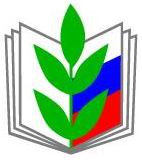 ПРОФЕССИОНАЛЬНЫЙ СОЮЗ РАБОТНИКОВ НАРОДНОГО ОБРАЗОВАНИЯ И НАУКИ РОССИЙСКОЙ ФЕДЕРАЦИИСАРАТОВСКАЯ ОБЛАСТНАЯ ОРГАНИЗАЦИЯ ПРОФЕССИОНАЛЬНОГО СОЮЗА РАБОТНИКОВ НАРОДНОГО ОБРАЗОВАНИЯ И НАУКИ РОССИЙСКОЙ ФЕДЕРАЦИИ(САРАТОВСКАЯ ОБЛАСТНАЯ ОРГАНИЗАЦИЯ «ОБЩЕРОССИЙСКОГО ПРОФСОЮЗА ОБРАЗОВАНИЯ»)ПРЕЗИДИУМПОСТАНОВЛЕНИЕПРОФЕССИОНАЛЬНЫЙ СОЮЗ РАБОТНИКОВ НАРОДНОГО ОБРАЗОВАНИЯ И НАУКИ РОССИЙСКОЙ ФЕДЕРАЦИИСАРАТОВСКАЯ ОБЛАСТНАЯ ОРГАНИЗАЦИЯ ПРОФЕССИОНАЛЬНОГО СОЮЗА РАБОТНИКОВ НАРОДНОГО ОБРАЗОВАНИЯ И НАУКИ РОССИЙСКОЙ ФЕДЕРАЦИИ(САРАТОВСКАЯ ОБЛАСТНАЯ ОРГАНИЗАЦИЯ «ОБЩЕРОССИЙСКОГО ПРОФСОЮЗА ОБРАЗОВАНИЯ»)ПРЕЗИДИУМПОСТАНОВЛЕНИЕПРОФЕССИОНАЛЬНЫЙ СОЮЗ РАБОТНИКОВ НАРОДНОГО ОБРАЗОВАНИЯ И НАУКИ РОССИЙСКОЙ ФЕДЕРАЦИИСАРАТОВСКАЯ ОБЛАСТНАЯ ОРГАНИЗАЦИЯ ПРОФЕССИОНАЛЬНОГО СОЮЗА РАБОТНИКОВ НАРОДНОГО ОБРАЗОВАНИЯ И НАУКИ РОССИЙСКОЙ ФЕДЕРАЦИИ(САРАТОВСКАЯ ОБЛАСТНАЯ ОРГАНИЗАЦИЯ «ОБЩЕРОССИЙСКОГО ПРОФСОЮЗА ОБРАЗОВАНИЯ»)ПРЕЗИДИУМПОСТАНОВЛЕНИЕПРОФЕССИОНАЛЬНЫЙ СОЮЗ РАБОТНИКОВ НАРОДНОГО ОБРАЗОВАНИЯ И НАУКИ РОССИЙСКОЙ ФЕДЕРАЦИИСАРАТОВСКАЯ ОБЛАСТНАЯ ОРГАНИЗАЦИЯ ПРОФЕССИОНАЛЬНОГО СОЮЗА РАБОТНИКОВ НАРОДНОГО ОБРАЗОВАНИЯ И НАУКИ РОССИЙСКОЙ ФЕДЕРАЦИИ(САРАТОВСКАЯ ОБЛАСТНАЯ ОРГАНИЗАЦИЯ «ОБЩЕРОССИЙСКОГО ПРОФСОЮЗА ОБРАЗОВАНИЯ»)ПРЕЗИДИУМПОСТАНОВЛЕНИЕ
«25» октября 2022 г.
г. Саратов
г. Саратов
№ 19Об итогах мониторинга оплаты труда педагогических работников Об итогах мониторинга оплаты труда педагогических работников 